Louis-Marie Graton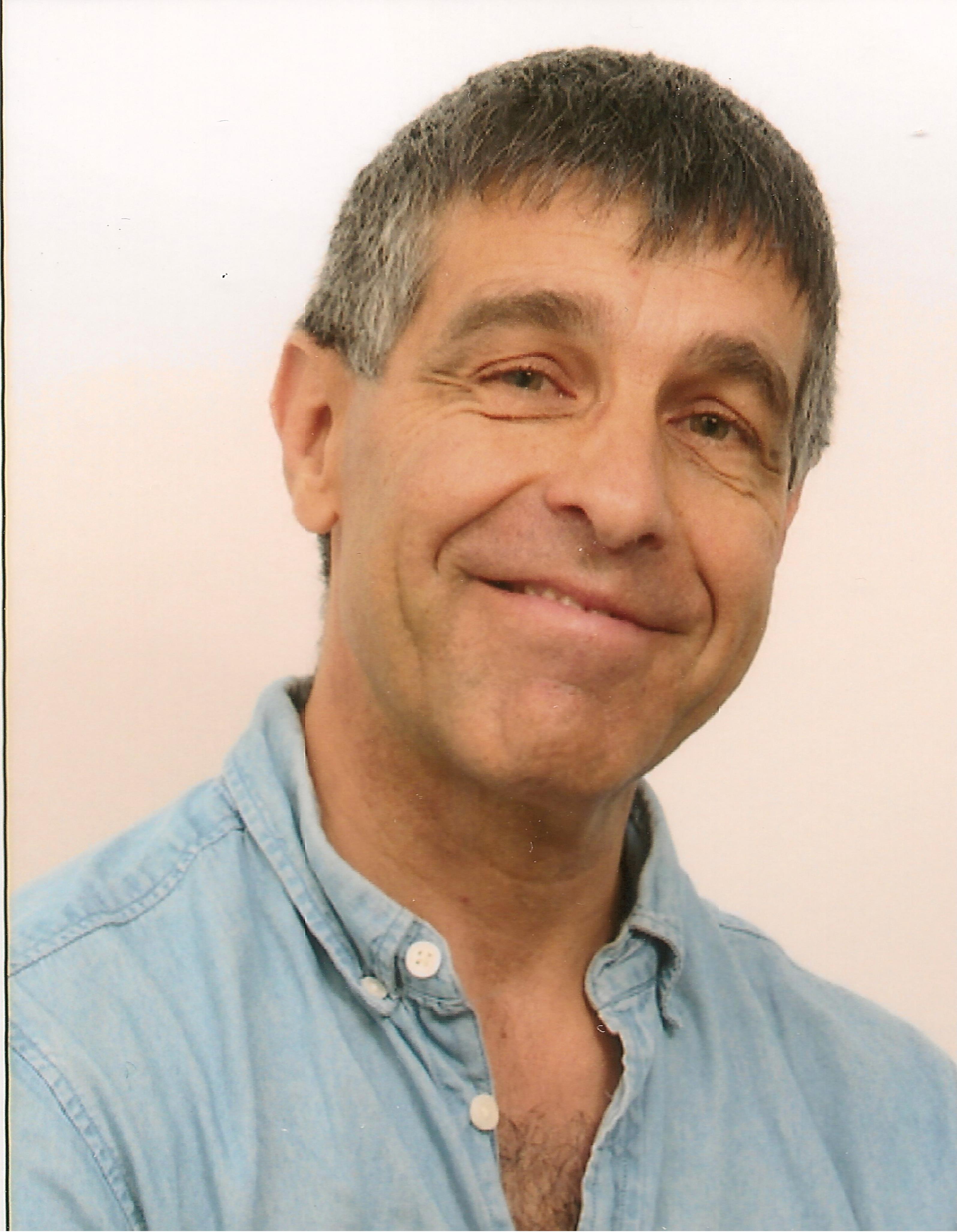 Enseignant spécialiséPrésent sur le RPI de février à juin 2021 :- le mardi après-midi- le vendredi matin 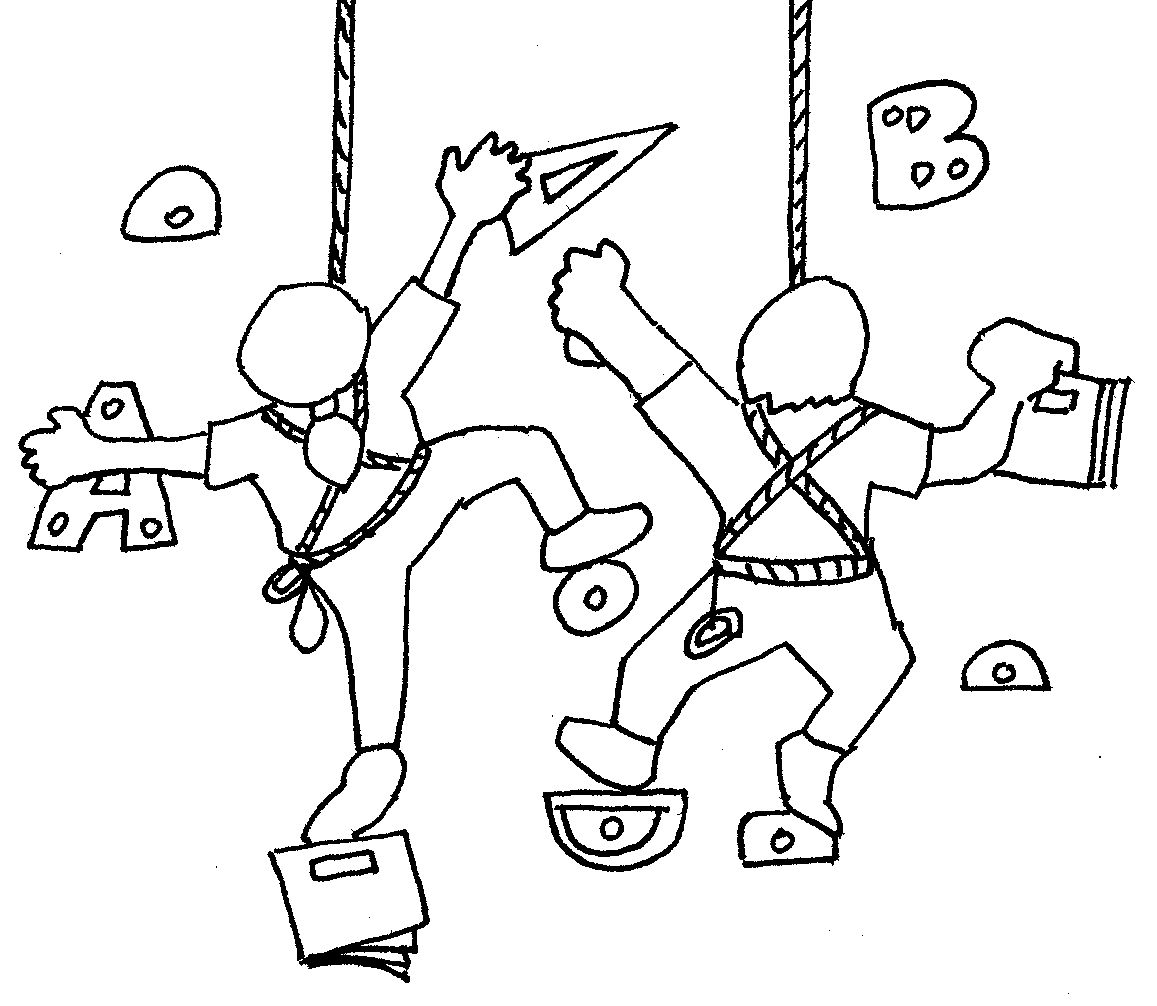 